Меню для новогоднего корпоративаХолодные закускиМясное ассорти (3 вида) - 50 гСырное ассорти  (4 вида)  - 50 гОвощное ассорти (томаты, свежий огурец, перец болгарский, зелень)  - 60 г  Салаты (при заказе меню выберите 3 салата)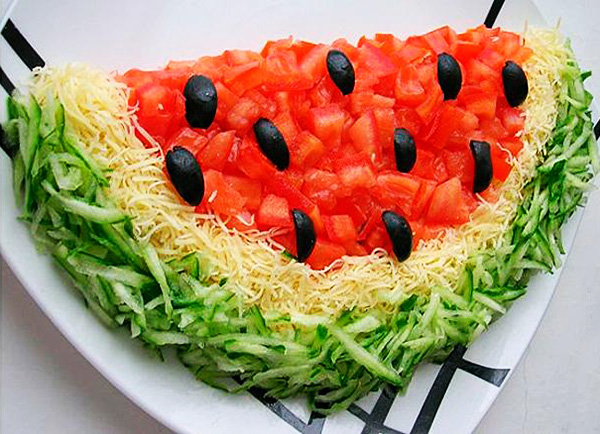   Салат "Арбузик" (куриное филе, маслины, сыр, огурец, томаты, майонез)   - 100 г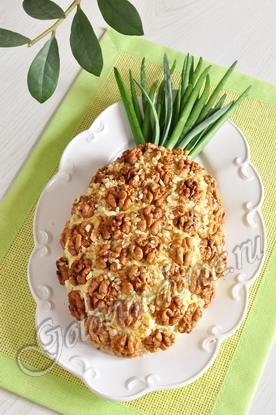 Салат "Ананас"(картофель, ветчина, ананасы, яйцо, лук, орехи грецкие, майонез) - 100 г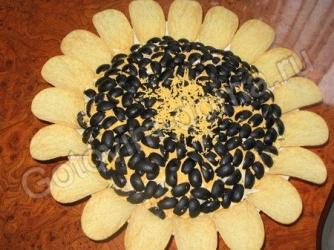 Салат "Подсолнух"(грудка куриная, шампиньоны, сыр, яйцо, маслины, чипсы, майонез) - 100 гСалат "Столичный" (куриная грудка,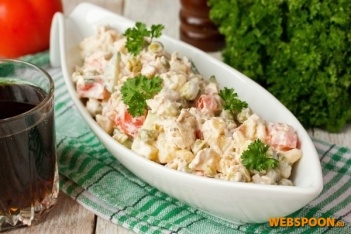  картофель, морковь, огурец, горошек зеленый, яйцо, майонез) - 100 гОсновное блюдоКуриная грудка в сырной корочке + картофель по-деревенски        - 200/150 гФруктыАссорти (мандарины, виноград, яблоки, груши)    - 250 гХлеб 